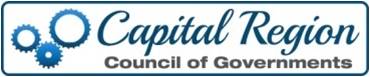 CapCOG Board of DelegatesMonday, March 20, 2023 - 7:00 PMDELEGATES IN ATTENDANCE: MUNICIPALITIES NOT IN ATTENDANCE:NON-VOTING IN ATTENDANCE:The meeting was called to order at 7:08 PM by President Robin Lindsey.The Pledge of Allegiance was led by Ken Martin.  Roundtable introductions were made.PresentersThe scheduled presenter did not attend the meeting.  Rhonda Campbell emailed her from the meeting to inquire but did not receive a reply.Consent AgendaFebruary 2023 Treasurer's Report.    Referred to April due to lack of quorum.February 2023 Minutes.  Referred to April due to lack of quorum.Executive Director's Report - Gary MyersStormwater Task Force- Government EntitiesMet on March 1 - Representatives from Hampden, Lower Allen and Susquehanna townships.West Chester Case - January 4 Commonwealth Court decision - West Chester Borough v PASHE ruled in favor of PASHE.West Chester is appealing the decision.Focus for CapCOG is on research:Keep our responses to these requests consistent.  Use Susquehanna Township letter as a template (attached).CapCOG to follow up with PMAA - Douglas Billheimer - PMAA Director.  More than 700 municipal authorities across PA.  500 associate members.  3000 PA municipalities - only about 50 have SW fees (2019)Continue our discussion about SW government fees; resend the action Plan.  Legislative outreach.HB/Senate - Madison Smith reached out to Stan Laskowski, Susquehanna's authority solicitor to see if there were any active or past bills regarding stormwater fees and the Commonwealth. He indicated there is no new legislation introduced yet.  DiSanto’s Senate Bill 1360 from the 2021-2022 session addressing the SW fee to be paid by the Commonwealth has not been re-introduced yet in this session. Managers' MeetingScheduled for March 29, 2023Lower Allen Township will host.Presenter will be M&T Bank:  Cyber Security.Remainder of meeting will be roundtable discussion. Building Codes/Community Development RoundtableScheduled for April 13, 2023.Hampden Township will host.Suggested by Betsy Logan - Susquehanna Township.Very positive response - 15 already registered to attend.County ReportsCumberland County - Vince DiFilippoRequesting residents respond to PennDOT survey soliciting comments on 12-year plan.  Information on Cumberland County website.PAtransportation.com survey will come up.Aging Advisory Board has room for 5 new members.Four hazardous waste disposal dates this year - 4/13; 6/17; 8/19; 10/26.  Register online.  Price 55 cents/pound.Mental Health needs increased.  $2.5M deficit in MH budget due to state funding which has flat lined last 12 years.  Holding a meeting to discuss; seeking help from state.Tracy Pawelski - I want to encourage people to give them a lot of feedback.  What will state will do with information and when?  DiFilippo wasn't certain what PennDOT will do with information.Dave Kirkpatrick - PennDOT will look at the comments and will put them into plan for each county and will start to earmark money toward the 12-year plan.Dauphin County - John ZugayLocal share gaming grants.  Opens May 1 and need to sign up for pre-application at Community and Economic Development office Brooke 717-780-6250.Transportation Safety Improvement Grant program - apply now.  Due date is 6/16/23.  County grant covering 75% traffic and infrastructure.  25% local match.  Call Brooke to discuss questions.  Online Economic Development site.Infrastructure Bank - DCIB/G opens in April.  Another organization loan group to which municipalities and authorities can apply. Water, wastewater and stormwater projects.  Call Doug Brown 717-780-6253.Water Resource Enhancement Program - reduces costs for MS4 compliance.  Contact Doug Brown. York County - No ReportPawelski is hoping to have a report starting next month.Legislative Update - Nate SilcoxNo ReportRADAR bill passed senate (SB 459) and it is in the House.  Please reach out to local reps.  Margie Stuski - Wormleysburg Council meeting; insurance agent on our board asked why we can't get reimbursed for some of the accidents we respond to.  It seems to be that insurance companies decided it isn't covered and they refuse to reimburse.  Initiative to change the law is needed.  Just because we have a volunteer fire company doesn't mean we shouldn't be reimbursed.  Stuski hopes to discuss at the PSATS convention.  There needs to be a push at state level to help EMS to be able to bill a reasonable amount.PaCOG Update - Gary MyersPACOG Revitalization Meeting scheduled for May 2, 2023State CollegeUCC Update - Terry WattsUCC Hearing on March 28 - Lower Paxton Township.  Applicant wants to convert an existing building to restaurant and claims because he doesn't have public water he cannot sprinkle building which is required by the codes.Public Safety - Ken MartinSAFER - 67 new members authorized across 13 companies.  Postcard mailer going out to remind potential candidates where to sign up.W9 requests out to pay nominal stipends.Tuition reimbursement will become available in April.  If you have members eligible, get those submitted.To date, we've sent in five payments totaling $215,000.  $1.9M remaining.Getting good results for limited expenditures to date.Watts:  Any response to EMS/Ambulance side?  Martin:  Nothing at this time.  Discussing.Good of the orderNorm Zoumas - When is next public safety meeting?  Myers:  Up to Nate Silcox and Ken Martin to determine.Martin - For those of you here who are on PS meeting do you like them same night as BOD?  Response was yes.Meeting was adjourned at 7:30  PM.  Camp Hill Borough - Michele ForbesEast Pennsboro Township, Terry   WattsHampden Township, Al BienstockHighspire Borough, Mark StonbrakerLower Paxton Township, Robin   Lindsey, Norm ZoumasMiddle Paxton Township, Jim FisherMonaghan Township, Tracy PawelskiNewberry Township, Dave KirkpatrickRoyalton Borough, Terry WattsSilver Spring Township, Harry    KotzmoyerUpper Allen Township, Ken MartinWormleysburg Borough, Margie Stuski and Sue StuartAnnville TownshipCarlisle BoroughCarroll TownshipConewago TownshipDauphin BoroughDerry Township Dillsburg BoroughEast Hanover TownshipFairview Township Goldsboro BoroughHarrisburg City Hummelstown BoroughLemoyne BoroughLondonderry Township Lower Allen TownshipLower Swatara TownshipMarysville BoroughMechanicsburg BoroughMiddletown Borough Monroe Township New Cumberland BoroughNorth Middleton TownshipPaxtang Borough Penbrook Borough Shiremanstown Borough Steelton BoroughSwatara TownshipSouth Hanover TownshipSusquehanna TownshipSwatara TownshipWest Hanover TownshipVince DiFilippo, Cumberland CountyJim Zugay, Dauphin County Recorder of DeedsCapCOG STAFFGary Myers, Executive DirectorRhonda Campbell, Program Director